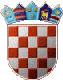 MINISTARSTVO TURIZMA I  SPORTAJavni poziv školama za promociju i jačanje kompetencija strukovnih zanimanja za turizam u 2022. godiniPROMOCIJA  I JAČANJE KOMPETENCIJA STRUKOVNIH ZANIMANJA ZA TURIZAM2022.Upute za prijaviteljeDatum raspisivanja Javnog poziva4. listopada 2022.Rok za dostavu prijava    2. studenoga 2022.IZRADA PROJEKATA ŠKOLA U 2022. - PROMOCIJA ZANIMANJAOsnovni cilj:Jačanje kompetencija učenika srednjih strukovnih i umjetničkih škola i razvijanje svijesti o mogućnostima razvoja karijere u turizmu.Specifični ciljevi:motiviranje mladih za rad u turizmu podizanje razine svijesti kod učenika i nastavnika o turizmu kao multisektorskom resorumeđusektorsko gospodarsko povezivanje kroz obrazovni proces povezivanje obrazovnih institucija i privatnog sektorarazvijanje projektnog načina razmišljanja kod učenikarazvijanje poduzetničkog duha kod učenikarazvijanje timskog rada kod učenikadoprinos mladih u rješavanju najvažnijih izazova hrvatskog turizma Prioriteti za dodjelu bespovratnih sredstavaPrioriteti za dodjelu bespovratnih sredstava su projekti: koje prijavljuju najmanje dvije škole partneri iz različih obrazovnih sektora koji uključuju i pridružene partnere iz javnog, privatnog i/ili civilnog sektorakoji su usmjereni na učenike osnovnih škola**očekuje se uključivanje učenika osnovnih škola neposrednim sudjelovanjem u pojedinim aktivnostima projekta (aktivno uključivanje) ili kao ciljana skupina kojoj se prezentiraju vještine i dr. aktivnosti projekta (pasivno uključivanje). (1) Ukupna planirana vrijednost Javnog poziva:  1.000.000,00 kn(2) Iznos zatraženih i odobrenih sredstava može biti najviše: do 40.000,00 kn ukoliko projekt prijavljuje 1 škola do 80.000,00 kn ukoliko se projekt prijavljuje u partnerstvu 2 ili više škola(3) Škola prijavitelj može prijaviti najviše jedan projekt.(4) Škola prijavitelj po pojedinom projektu može tražiti do 100% vrijednosti projekta.FORMALNI UVJETI JAVNOG POZIVA(1) Prijavu na Javni poziv mogu podnijeti:srednje strukovne, umjetničke i mješovite škole s učenicima upisanim isključivo u strukovna ili umjetnička zanimanja (u daljnjem tekstu: Prijavitelj) (2) Obvezni uvjeti koje Prijavitelji moraju ispunjavati su slijedeći: da su pravodobno i u cijelosti ispunili sve obveze prema Ministarstvu turizma i sporta (u daljnjem tekstu: Ministarstvo) preuzete temeljem prijašnjih ugovora o dodjeli bespovratnih sredstava koje su dospijele do ovog Javnog pozivada su im osnivači Grad Zagreb, županija ili Republika Hrvatska(3) Svaki Prijavitelj može prijaviti samo jednog mentora na prijavljenom projektu koji mora biti zaposlenik te škole.(4) Pripremu, provedbu i izvještavanje škola prijavitelj je obvezan provesti sam odnosno u partnerstvu (ako je primjenjivo). Podugovaranje nije prihvatljivo. U slučaju da se utvrdi da je projekt pripremila, provela i po projektu izvještavala druga pravna osoba, od Prijavitelja/korisnika  zatražit će se povrat odobrenih sredstava uvećanih za zakonske zatezne kamate.(1) Partneri mogu biti:srednje strukovne, umjetničke i mješovite škole sa učenicima upisanim isključivo u strukovna ili umjetnička zanimanja, iz istog ili različitog obrazovnog sektora (u daljnjem tekstu: Partner)(2) Obvezni uvjeti koje Partneri moraju ispunjavati su slijedeći: da su pravodobno i u cijelosti ispunili sve obveze prema Ministarstvu preuzete temeljem prijašnjih ugovora o dodjeli bespovratnih sredstava koje su dospijele do ovog Javnog pozivada su im osnivači Grad Zagreb, županija ili Republika Hrvatska(3) Svaka škola Partner može prijaviti samo jednog mentora  koji mora biti zaposlenik te škole. (4) Škole-partneri reguliraju partnerski odnos Izjavom o partnerstvu.(1) Pridruženi partneri na projektu su poželjni, ali nisu obavezni.(2) Pridruženi partneri posjeduju resurse koji mogu doprinijeti ostvarenju ciljeva projekta i Poziva. Te resurse čine znanje, stručnost, vještine, iskustvo (dijeljenje informacija o dobrim praksama i sl.), ljudski resursi, materijalni resursi (prostor, alati i sl.), financijska potpora i dr.(3) Uloga pridruženih partnera je pružiti potporu projektu od kojeg i sami imaju koristi (od rezultata projekta, vidljivosti i dr.).(4) Pridruženi partner nema pravo na korištenje sredstava odobrenih projektu ovim Javnim pozivom.(5) Pridruženi partneri potpisuju Izjavu o pridruženom partnerstvu kojom se obvezuju na aktivno sudjelovanje u projektu dogovorenim resursima pridruženog partnera.(6) Prihvatljivi pridruženi partneri mogu biti svi pravni subjekti iz civilnog, privatnog i Javnog sektora (komore, strukovne udruge, poslodavci u turizmu, turističke zajednice, jedinice lokalne uprave, fakulteti, instituti, turističke agencije i dr.).Sredstva su namijenjena za projekte koji nude doprinos:povezivanju obrazovnog sustava i poslodavaca u turizmu poboljšanju pristupačnosti turistima s invaliditetomublažavanju utjecaja turizma na klimu i okoliš i obratno (ublažavanje - smanjivanje emisija stakleničkih plinova mjerama npr. energetske učinkovitosti, elektro-mobilnosti i sl. te  prilagodbu klimatskim promjenama - korištenje rješenja zelene infrastrukture, digitalnih rješenja za rano uzbunjivanje o toplinskim valovima i ekstremnim vremenskim događajima, smanjenje otpada,  i sl.)Sredstvima ovog Javnog poziva mogu se financirati samo stvarni i prihvatljivi troškovi, nastali tijekom izrade projekta u vremenskom razdoblju naznačenom u ovim Uputama. Prilikom procjene projekta, ocjenjivat će se potreba  naznačenih troškova u odnosu na predviđene aktivnosti, kao i realnost visine navedenih troškova. Povjerenstvo ima pravo korigirate stavke i/ili visine troškova navedene u proračunu.Korisnik poticaja može tražiti korekciju proračuna najkasnije do 28. travnja 2023. godine pisanim putem uz priloženi prijedlog novog Obrasca proračuna.Prihvatljivi izravni troškovi:ukupni troškovi naknade mentorima (jednom ili više) mogu iznositi najviše 10% ukupne vrijednosti projekta,troškovi izrade projekta: nabava robe i usluga za neposrednu provedbu projekta (papir, punjenja za pisače, CD/DVD-i , namirnice i pića, vrsta usluga i dr.),nabavka opreme nužna za izradu projekta u visini do 20% ukupne vrijednosti projekta,putni troškovi za potrebe provedbe projekta u visini do 10% ukupne vrijednosti projektatroškovi promocije/vidljivosti projekta u visini do 10% ukupne vrijednosti projektaPrihvatljiv neizravni trošak:        -  trošak solemnizirane bjanko zadužnice*        -  troškovi komunikacije (telefona, interneta, mobitela i sl.) za vrijeme izrade projekta u              visini do 5% ukupne vrijednosti projekta*bjanko zadužnicu dostavlja Prijavitelj projekta kao sredstvo osiguranja namjenskog korištenja sredstava za ukupnu ugovorenu vrijednost projektaVRSTA I VISINA TROŠKOVA ODOBRENIH U OBRASCU PRORAČUNA PRIJAVE MORAJU ODGOVARATI VRSTI I VISINI TROŠKOVA U OBRASCU FINANCIJSKOG IZVJEŠĆA KOD PRAVDANJA SREDSTAVA S DOZVOLJENIM ODSTUPANJEM DO 10% IZMEĐU POJEDINIH VRSTA TROŠKOVA .PRIHVATLJIVI SU TROŠKOVI NASTALI OD 5.9.2022. A VEZANI SU UZ PROJEKT.(1) Obvezni obrasci za prijavu:jedan Opisni obrazac prijave na propisanom obrascu ispunjen isključivo na računalu, potpisan i ovjeren – potpisuje ga škola - Prijaviteljjedan Obrazac proračuna projekta na propisanom obrascu ispunjen isključivo na računalu, potpisan i ovjeren - potpisuje ga škola - PrijaviteljIzjava o partnerstvu na propisanom obrascu (ako je primjenjivo)Izjava o pridruženom partnerstvu (ako je primjenjivo)(2) Obvezni prilozi za prijavu:dokaz o pravnom statusu za Prijavitelja i Partnere (ukoliko se projekt izrađuje u partnerstvu)potvrda nadležne Porezne uprave o nepostojanju duga prema državi (ne starija od 30 dana) za Prijavitelja i Partnere (ukoliko se projekt izrađuje u partnerstvu)dokaz  da su mentori zaposlenici škola Prijavitelja/Partnera (u slučaju partnerstva, za sve mentore)*Napomena: u slučaju partnerstva, Prijavitelj projekta dostavlja jedinstveni obrazac opisa projekta i jedinstveni obrazac proračuna s ostalom navedenom dokumetacijom.Obvezne obrasce i propisanu dokumentaciju potrebno je poslati: u papirnatom obliku obvezno s vlastoručnim potpisom osobe ovlaštene za zastupanje i službenim pečatom Prijavitelja (jedan izvornik),Prijave se mogu slati:preporučeno poštomosobno Omotnica s prijavom treba biti ispunjena prema primjeru u nastavku: Rok za prijavu na Javni poziv je 2. studenoga 2022. godine. Ukoliko se prijava dostavlja osobno mora se predati u urudžbeni ured najkasnije 2. studenoga 2022. godine do 15,00 sati. Prijava je dostavljena u roku ako je na prijamnom žigu razvidno da je zaprimljena u pošti do kraja datuma koji je naznačen kao rok za prijavu na Javni poziv. U slučaju da je prijava dostavljena osobno u pisarnicu, Prijavitelju će biti izdana potvrda o točnom vremenu prijama pošiljke.Sve prijave poslane izvan roka neće biti uzete u razmatranje.Sva pitanja vezana uz Javni poziv mogu se postaviti ISKLJUČIVO elektroničkim putem, slanjem upita na slijedeću e-mail adresu: promocijazanimanja@mints.hr . Sve pristigle i zaprimljene prijave proći će kroz sljedeću proceduru:(A) PREGLED PRIJAVA U ODNOSU NA PROPISANE FORMALNE UVJETE JAVNOG POZIVAMinistarstvo ustrojava Stručnu radnu skupinu za provjeru propisanih formalnih uvjeta Javnog poziva (u daljnjem tekstu: Radna skupina). Radnu skupinu čine zaposlenici Ministarstva. Propisani formalni uvjeti Javnog poziva koji će se provjeravati pri otvaranju prijava:Prijava je poslana u propisanom rokuPrijava je poslana na propisanim, potpisanim i ovjerenim obrascima Obrasci su ispunjeni putem računalaObrasci su ispunjeni u cijelosti Prijavitelj i Partner (ukoliko se projekt izrađuje u partnerstvu) su u cijelosti ispunili ugovorne obveze preuzete temeljem prijašnjih ugovora o dodjeli bespovratnih sredstava a koje su dospijele do ovog Jvnog pozivaOsnivač Prijavitelja i Partnera (ukoliko se projekt izrađuje u partnerstvu) je Grad Zagreb, Županija ili Republika HrvatskaPrijavitelj i Partner (ukoliko se projekt izrađuje u partnerstvu) potpisali su Izjavu o partnerstvuPrijava sadrži sve obvezne obrasce i prilogeNakon provjere svih pristiglih i zaprimljenih prijava u odnosu na propisane uvjete Javnog poziva, Radna skupina izrađuje listu prijava koje su zadovoljile propisane formalne uvjete i upućuje ih Povjerenstvu na procjenu kvalitete projekta.(B) PROCJENA KVALITETE PROJEKATA KOJI SU ZADOVOLJILI PROPISANE FORMALNE UVJETE JAVNOG POZIVAMinistarstvo ustrojava Povjerenstvo za pripremu i provedbu Programa  -„Promocija i jačanje kompetencija strukovnih zanimanja za turizam“ (u daljnjem tekstu: Povjerenstvo) koje se sastoji od 5 članova.Svaka pristigla i zaprimljena prijava ocjenjuje se temeljem Obrasca za procjenu:* Koeficijent – iskazuje važnost kriterija  koji se ocjenjuje. Ocjena se množi s koeficijentom što rezultira konačnim brojem bodova za pojedini kriterij.Temeljem provedene procjene kvalitete projekta, Povjerenstvo će sastaviti listu odabranih projekata, rangiranih prema bodovima koje su postigli u procesu procjene a čiji zatraženi iznos zajedno ne premašuje ukupni planirani iznos Javnog poziva. (C) 	OBAVIJEST O DONESENOJ ODLUCI O DODJELI BESPOVRATNIH SREDSTAVAOdluku o dodjeli bespovratnih sredstava Ministarstvo će objaviti na mrežnim stranicama Ministarstva https://mints.gov.hr.(D)      UGOVARANJE I PLAĆANJE ODOBRENIH SREDSTAVAMinistarstvo će, sukladno Odluci o dodjeli bespovratnih sredstava po ovom Javnom pozivu, s Prijaviteljima potpisati ugovore o financiranju izrade projekta.Ministarstvo potpisuje ugovor s Prijaviteljem Prijavitelj prilaže solemniziranu bjanko zadužnicu kao sredstvo osiguranja namjenskog korištenja ukupno dodijeljenih sredstava, Ministarstvo će, po primitku solemnizirane bjanko zadužnice temeljem potpisanog ugovora izvršiti uplatu odobrenih sredstava na žiro račun Prijavitelja.Krajnji rok za provedbu prijavljenih projekata 30. svibnja 2023. godine. Rok za dostavu završnog izvješća s dokaznicama je 10. lipnja 2023. godine.Obrasci i prilozi koje škola Prijavitelj treba dostaviti do navedenog roka:obrazac pisanog izvješća  obrazac financijskog izvješća s prilozima (koji mora biti usklađen s obrascem proračuna iz prijave):za bezgotovinska plaćanja - preslike računa koji glase na Prijavitelja i Partnera (ukoliko je projekt prijavljen u partnerstvu) te pripadajući izvodza gotovinska plaćanja - preslike računa koji glase na Prijavitelja i Partnera (ukoliko je projekt prijavljen u partnerstvu), preslike isplatnica iz blagajne i blagajničkog izvješćadokaznicu o isplati naknade mentoruostalu dokumentaciju – preslike putnih naloga s pripadajućim prilozima, preslike dokumenata na temelju kojih su obavljana plaćanja (ugovori, sporazumi, obračuni honorara) i sl.obrazac o stavkama nastalih troškova u razdoblju obuhvaćenom izvještajemlistu članova tima s podacima i potpisimadokaznice koje potvrđuju konzultacije/suradnju s drugim institucijama i gospodarskim subjektom (ako je primjenjivo), npr. bilješke, preslike elektronske pošte i sl.power point prezentaciju na hrvatskom i jednom stranom jeziku u elektronskom oblikumultimedija, video, virtualna šetnja i slično dostavlja se putem poveznice na mrežne stranice na kojima su sadržaji objavljeniza troškove komunikacije (telefona, interneta, mobitela i sl.) za vrijeme izrade projekta u visini do 5% ukupne vrijednosti projekta NIJE *Napomena: u slučaju partnerstva, Prijavitelj projekta dostavlja jedinstveni obrazac pisanog izvješća i jedinstveni obrazac financijskog izvješća s ostalom navedenom dokumetacijom.   (3) Omotnica s izvješćem i prilozima treba biti ispunjena prema primjeru u nastavku: Ministarstvo ustrojava posebno Povjerenstvo. Povjerenstvo će od pristiglih projekata za čiju izradu su odobrena bespovratna sredstva izabrati tri najbolja projekta. Predstavnici projektnih timova škola odabranih projekata  bit će nagrađeni sudjelovanjem u studijskoj posjeti turističkoj tvrtki prema izboru Ministarstva.  Troškove puta i smještaja nagrađenih snositi će Ministarstvo.Ministarstvo će odluku Povjerenstva objaviti na svojim mrežnim stranicama, a škole, čiji će projekti biti izabrani bit će o tome, kao i daljnjoj proceduri obaviještene pisanim putem.
Ministarstvo ima mogućnost ažuriranja ovog indikativnog kalendara. Obavijest o tome, kao i ažurirana tablica, objaviti će se na mrežnim stranicama Ministarstva https://mints.gov.hr.Ministarstvo ima pravo izvršiti izmjene i dopune u obrascima izvještavanja najkasnije do 60 dana prije roka za dostavu završnog izvještaja. Obavijest o tome, kao i ažurirani obrasci, objaviti će se na mrežnoj stranici Ministarstva: https://mints.gov.hr. Ciljevi Javnog poziva i prioriteti za dodjelu bespovratnih sredstavaPlanirani iznosi i ukupna vrijednost Javnog poziva Prihvatljivi prijavitelji: tko može podnijeti prijavu?Prihvatljivi partneri: tko može biti partner?Pridruženi partneriPrihvatljive aktivnosti koje će se financirati putem Javnog poziva Prihvatljivi troškovi koji će se financirati ovim Javnim pozivomKako se prijaviti?Obvezni obrasci  i priloziKako i gdje poslati prijavu?Puni naziv i adresa Prijavitelja Ministarstvo turizma i sportaPrisavlje 1410000 ZagrebPrijava na Javni poziv – „PROMOCIJA I JAČANJE KOMPETENCIJA STRUKOVNIH ZANIMANJA ZA TURIZAM u  2022.  - NE OTVARATI“ Rok za slanje prijave2.5.4	 Kome se obratiti ukoliko imate pitanja? Procjena prijava i donošenje odluke o dodjeli bespovratnih sredstavaOBRAZAC ZA PROCJENU PROJEKTA OBRAZAC ZA PROCJENU PROJEKTA OBRAZAC ZA PROCJENU PROJEKTA OBRAZAC ZA PROCJENU PROJEKTA OBRAZAC ZA PROCJENU PROJEKTA NAZIV PRIJAVITELJA: NAZIV PRIJAVITELJA: NAZIV PRIJAVITELJA: NAZIV PRIJAVITELJA: NAZIV PRIJAVITELJA: NAZIV PARTNERA (ako je primjenjivo):NAZIV PARTNERA (ako je primjenjivo):NAZIV PARTNERA (ako je primjenjivo):NAZIV PARTNERA (ako je primjenjivo):NAZIV PARTNERA (ako je primjenjivo):NAZIV PROJEKTA: NAZIV PROJEKTA: NAZIV PROJEKTA: NAZIV PROJEKTA: NAZIV PROJEKTA: KLASA/REDNI BROJ  PRIJAVE: KLASA/REDNI BROJ  PRIJAVE: KLASA/REDNI BROJ  PRIJAVE: KLASA/REDNI BROJ  PRIJAVE: KLASA/REDNI BROJ  PRIJAVE: IME I PREZIME OCJENJIVAČA:IME I PREZIME OCJENJIVAČA:IME I PREZIME OCJENJIVAČA:IME I PREZIME OCJENJIVAČA:IME I PREZIME OCJENJIVAČA:Redni brojKriteriji Broj bodovaKoeficijent*Ostvarena ocjenaUsklađenost projekta s uvjetima Javnog pozivaUsklađenost projekta s uvjetima Javnog pozivaUsklađenost projekta s uvjetima Javnog pozivaUsklađenost projekta s uvjetima Javnog pozivaUsklađenost projekta s uvjetima Javnog poziva1.Ciljevi projekta doprinose ostvarenju ciljeva Javnog poziva.DA/NEDA/NENe upisuju se ocjene2.Projektne aktivnosti su u skladu s Javnim pozivom.DA/NEDA/NENe upisuju se ocjene*Kriteriji su eliminacijski.  Potrebno je zaokružiti DA ili NE. Za eliminaciju je dovoljan jedan negativan odgovor i prijava se isključuje iz daljnje procedure ocjenjivanja i ocjenjivač neće nastaviti s procjenom projekta.*Kriteriji su eliminacijski.  Potrebno je zaokružiti DA ili NE. Za eliminaciju je dovoljan jedan negativan odgovor i prijava se isključuje iz daljnje procedure ocjenjivanja i ocjenjivač neće nastaviti s procjenom projekta.*Kriteriji su eliminacijski.  Potrebno je zaokružiti DA ili NE. Za eliminaciju je dovoljan jedan negativan odgovor i prijava se isključuje iz daljnje procedure ocjenjivanja i ocjenjivač neće nastaviti s procjenom projekta.*Kriteriji su eliminacijski.  Potrebno je zaokružiti DA ili NE. Za eliminaciju je dovoljan jedan negativan odgovor i prijava se isključuje iz daljnje procedure ocjenjivanja i ocjenjivač neće nastaviti s procjenom projekta.*Kriteriji su eliminacijski.  Potrebno je zaokružiti DA ili NE. Za eliminaciju je dovoljan jedan negativan odgovor i prijava se isključuje iz daljnje procedure ocjenjivanja i ocjenjivač neće nastaviti s procjenom projekta.Ukupno ostvarenoUkupno ostvarenoPrednosti u sufinanciranju projektaPrednosti u sufinanciranju projektaPrednosti u sufinanciranju projektaPrednosti u sufinanciranju projektaPrednosti u sufinanciranju projekta1.Projekt prijavljuju najmanje dvije škole partneri iz različitih obrazovnih sektora.kriterij nije ispunjen= 0 bodovakriterij je ispunjen – 2 boda0252.U provedbu projekta uključen je jedan ili više  pridruženih partnera.pridruženi partner nije uključen = 0 bodovauključen je 1 pridruženi partner = 1 boduključena su 2 ili više pridruženih partnera = 2 boda01253.Projektne aktivnosti uključuju sudjelovanje učenika osnovnih škola:kriterij nije ispunjen = 0 bodovaučenici osnovnih škola su uključeni u projekt pasivno = 1 bodučenici osnovnih škola su uključeni u projekt aktivno = 2 boda0125Maksimalno ostvarivoMaksimalno ostvarivo6530Ukupno ostvarenoUkupno ostvarenoVrednovanje rezultata  i održivost projektaVrednovanje rezultata  i održivost projektaVrednovanje rezultata  i održivost projektaVrednovanje rezultata  i održivost projektaVrednovanje rezultata  i održivost projekta1.Očekivani rezultati su jasno definirani i usklađeni s predloženim aktivnostima.kriterij nije ispunjen = 0 bodovakriterij je djelomično ispunjen = 1 bod kriterij je ispunjen u cijelosti = 2 boda01222.Očekivani rezultati su mjerljivi.kriterij nije ispunjen =  0 bodovakriterij je ispunjen = 2 boda0223. Očekivani rezultati su realni.kriterij nije ispunjen =  0 bodovakriterij je ispunjen = 2 boda0224.Vrednovanje rezultata projekta i utjecaja na ispunjavanje općeg i posebnog cilja Javnog poziva jasno je razrađeno.kriterij nije ispunjen =  0 bodovakriterij je ispunjen = 2 boda0225.Osigurana je održivost projekta i nakon isteka financijske podrške Ministarstva turizma i sporta.kriterij nije ispunjen = 0 bodovakriterij je ispunjen = 2 boda022Maksimalno ostvarivoMaksimalno ostvarivo10220Ukupno ostvarenoUkupno ostvarenoSVEUKUPNOSVEUKUPNOOPISNA OCJENA/KOMENTARI OCJENJIVAČA OPISNA OCJENA/KOMENTARI OCJENJIVAČA OPISNA OCJENA/KOMENTARI OCJENJIVAČA OPISNA OCJENA/KOMENTARI OCJENJIVAČA OPISNA OCJENA/KOMENTARI OCJENJIVAČA POTPIS OCJENJIVAČA:POTPIS OCJENJIVAČA:POTPIS OCJENJIVAČA:POTPIS OCJENJIVAČA:POTPIS OCJENJIVAČA:DATUM OCJENJIVANJA:DATUM OCJENJIVANJA:DATUM OCJENJIVANJA:DATUM OCJENJIVANJA:DATUM OCJENJIVANJA:Rok za izradu projekata i dostava dokaznicaPuni naziv i adresa Prijavitelja Ministarstvo turizma i sportaPrisavlje 1410000 Zagreb „PROMOCIJA I JAČANJE KOMPETENCIJA STRUKOVNIH ZANIMANJA ZA TURIZAM u  2022. “ - izvješćeIzbor najbolja tri projekta Indikativni kalendar postupka Javnog pozivaFaze natječajnog postupkaDatumObjava natječaja4.10.2022.Rok za prijavu2.11.2022.Rok za objavu Odluke o dodjeli bespovratnih sredstava23.11.2022.Rok za ugovaranje30.11.2022.Rok za isplatu9.12.2022.Rok za provedbu projekta 30.5.2023.Rok za dostavu završnog izvješća s dokaznicama10.6.2023.Rok za objavu Odluke o odabiru najbolja tri projekta10.7.2023.